Предмет6А6Б6ВлитератураНаписать письмо Маленькому принцу, в котором рассказать ему о придуманной вами планетеРусский языкдля самост работы  параграф 109,  упр 465 ( по заданию, кроме 2), упр 467 (устно, письменно запишите словами данные примеры  и вычислите их ответы    88- 79=    405+23=     63:7=   28x1= )Английский язык (Люляева)задание от учителя на учи ру., стр 66 упр 1., стр 67 упр 6Русский языкпараграф 108, упр 460 ( по заданию, указать группы однокоренных слов, составьте с любыми словами из упражнения  два осложнённых предложения)  или учи рупараграф 108, упр 460 ( по заданию, указать группы однокоренных слов, составьте с любыми словами из упражнения  два осложнённых предложения)  или учи рубиология§ 19читать, ответить на вопросы письменно 1-7 из рубрики "подведем итоги".история§9 читать, ответить на вопросы к тексту параграфа стр. 76. задания 5,6 (письменно)математикаповторить теоретический материал, с. 158 № 945п 4.1, 725, 724 (а,в), 659 (а,в)повторить теоретический материал, с. 158 № 945Английский язык (Русакова)​выполнить упражнение на карточке (прочитать текст, переписать, раскрыв скобки, перевести письменно)6Б - стр. 73 упр. 2  (прочитать текст, переписать фразы, перевести письменно, указать верно/неверно/не сказано)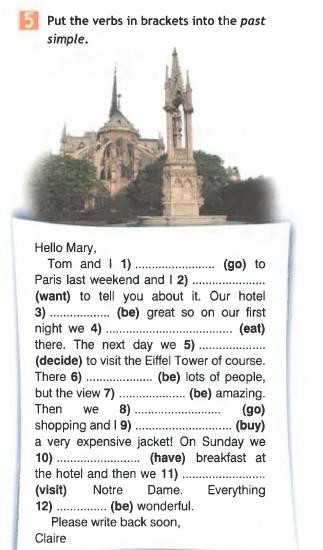 ​выполнить упражнение на карточке (прочитать текст, переписать, раскрыв скобки, перевести письменно)6Б - стр. 73 упр. 2  (прочитать текст, переписать фразы, перевести письменно, указать верно/неверно/не сказано)